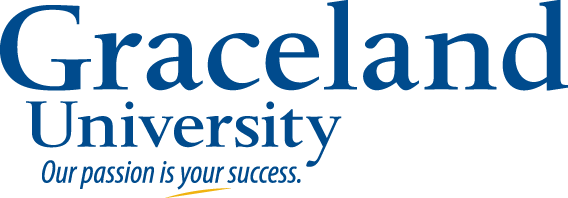 2013-2014Bachelor of Arts (B.A.) Degree:Web DesignBachelor of Arts (B.A.) Degree:Web DesignCourses in BOLD are required by this majorCourses in regular type are to fulfill general education requirements and DO NOT have to be taken the specific semester stated.Courses in ITALIC are strongly recommendedALSO REQUIRED FOR GRADUATION124 credit hours2 Winter Terms39 Upper division credits2.00 GPACompletion of all major & gen ed requirementsBachelor of Arts (B.A.) Degree:Web DesignBachelor of Arts (B.A.) Degree:Web DesignCourses in BOLD are required by this majorCourses in regular type are to fulfill general education requirements and DO NOT have to be taken the specific semester stated.Courses in ITALIC are strongly recommendedALSO REQUIRED FOR GRADUATION124 credit hours2 Winter Terms39 Upper division credits2.00 GPACompletion of all major & gen ed requirementsFirst Year Fall(consider a WT)GE GoalGE GoalSem HoursDate MetFirst Year SpringGE GoalSem HoursDate MetCourses in BOLD are required by this majorCourses in regular type are to fulfill general education requirements and DO NOT have to be taken the specific semester stated.Courses in ITALIC are strongly recommendedALSO REQUIRED FOR GRADUATION124 credit hours2 Winter Terms39 Upper division credits2.00 GPACompletion of all major & gen ed requirementsCSIT1060 Intro to Web Programming3CSIT1100 Prin. Of Computing3Courses in BOLD are required by this majorCourses in regular type are to fulfill general education requirements and DO NOT have to be taken the specific semester stated.Courses in ITALIC are strongly recommendedALSO REQUIRED FOR GRADUATION124 credit hours2 Winter Terms39 Upper division credits2.00 GPACompletion of all major & gen ed requirementsENGL1410 Modern Rhetoric ORENGL1440 English Honors3C3C3Speech Communication3b3Courses in BOLD are required by this majorCourses in regular type are to fulfill general education requirements and DO NOT have to be taken the specific semester stated.Courses in ITALIC are strongly recommendedALSO REQUIRED FOR GRADUATION124 credit hours2 Winter Terms39 Upper division credits2.00 GPACompletion of all major & gen ed requirementsENGL1410 Modern Rhetoric ORENGL1440 English Honors3C3C3ARTS1100 Design Principles3Courses in BOLD are required by this majorCourses in regular type are to fulfill general education requirements and DO NOT have to be taken the specific semester stated.Courses in ITALIC are strongly recommendedALSO REQUIRED FOR GRADUATION124 credit hours2 Winter Terms39 Upper division credits2.00 GPACompletion of all major & gen ed requirementsARTS1710 Intro to Visual Comm.2a2a3Mathematics3a3Courses in BOLD are required by this majorCourses in regular type are to fulfill general education requirements and DO NOT have to be taken the specific semester stated.Courses in ITALIC are strongly recommendedALSO REQUIRED FOR GRADUATION124 credit hours2 Winter Terms39 Upper division credits2.00 GPACompletion of all major & gen ed requirementsINTD1100 Critical Thinking in Arts & Sciences*3History/Political Science      1b3Courses in BOLD are required by this majorCourses in regular type are to fulfill general education requirements and DO NOT have to be taken the specific semester stated.Courses in ITALIC are strongly recommendedALSO REQUIRED FOR GRADUATION124 credit hours2 Winter Terms39 Upper division credits2.00 GPACompletion of all major & gen ed requirementsCSIT1050 Comp Based Acad. Research**1Courses in BOLD are required by this majorCourses in regular type are to fulfill general education requirements and DO NOT have to be taken the specific semester stated.Courses in ITALIC are strongly recommendedALSO REQUIRED FOR GRADUATION124 credit hours2 Winter Terms39 Upper division credits2.00 GPACompletion of all major & gen ed requirementsHLTH1300 Lifetime Health & Fitness3f3f2Courses in BOLD are required by this majorCourses in regular type are to fulfill general education requirements and DO NOT have to be taken the specific semester stated.Courses in ITALIC are strongly recommendedALSO REQUIRED FOR GRADUATION124 credit hours2 Winter Terms39 Upper division credits2.00 GPACompletion of all major & gen ed requirementsTotal HoursTotal HoursCourses in BOLD are required by this majorCourses in regular type are to fulfill general education requirements and DO NOT have to be taken the specific semester stated.Courses in ITALIC are strongly recommendedALSO REQUIRED FOR GRADUATION124 credit hours2 Winter Terms39 Upper division credits2.00 GPACompletion of all major & gen ed requirementsNotes:      Notes:      Notes:      Notes:      Notes:      Notes:      Notes:      Notes:      Notes:      Courses in BOLD are required by this majorCourses in regular type are to fulfill general education requirements and DO NOT have to be taken the specific semester stated.Courses in ITALIC are strongly recommendedALSO REQUIRED FOR GRADUATION124 credit hours2 Winter Terms39 Upper division credits2.00 GPACompletion of all major & gen ed requirementsSecond Year Fall(consider a WT)GE GoalGE GoalSemHoursDate MetSecond Year SpringGE GoalSem HoursDate MetCourses in BOLD are required by this majorCourses in regular type are to fulfill general education requirements and DO NOT have to be taken the specific semester stated.Courses in ITALIC are strongly recommendedALSO REQUIRED FOR GRADUATION124 credit hours2 Winter Terms39 Upper division credits2.00 GPACompletion of all major & gen ed requirementsCSIT2100 Inter. Programming***2CSIT2100 Inter. Programming***2Courses in BOLD are required by this majorCourses in regular type are to fulfill general education requirements and DO NOT have to be taken the specific semester stated.Courses in ITALIC are strongly recommendedALSO REQUIRED FOR GRADUATION124 credit hours2 Winter Terms39 Upper division credits2.00 GPACompletion of all major & gen ed requirementsMathematics3a3a3Humanities      2bCourses in BOLD are required by this majorCourses in regular type are to fulfill general education requirements and DO NOT have to be taken the specific semester stated.Courses in ITALIC are strongly recommendedALSO REQUIRED FOR GRADUATION124 credit hours2 Winter Terms39 Upper division credits2.00 GPACompletion of all major & gen ed requirementsNatural Science      1a1a3Ethics/Values3e3Courses in BOLD are required by this majorCourses in regular type are to fulfill general education requirements and DO NOT have to be taken the specific semester stated.Courses in ITALIC are strongly recommendedALSO REQUIRED FOR GRADUATION124 credit hours2 Winter Terms39 Upper division credits2.00 GPACompletion of all major & gen ed requirementsEcon/Psych/Soc.      1c1c3Sci/Hist/PoliSci/Econ/Psych/Soc      1d3Courses in BOLD are required by this majorCourses in regular type are to fulfill general education requirements and DO NOT have to be taken the specific semester stated.Courses in ITALIC are strongly recommendedALSO REQUIRED FOR GRADUATION124 credit hours2 Winter Terms39 Upper division credits2.00 GPACompletion of all major & gen ed requirementsPE Activity      3f3fElective      Courses in BOLD are required by this majorCourses in regular type are to fulfill general education requirements and DO NOT have to be taken the specific semester stated.Courses in ITALIC are strongly recommendedALSO REQUIRED FOR GRADUATION124 credit hours2 Winter Terms39 Upper division credits2.00 GPACompletion of all major & gen ed requirementsHuman Diversity      443Courses in BOLD are required by this majorCourses in regular type are to fulfill general education requirements and DO NOT have to be taken the specific semester stated.Courses in ITALIC are strongly recommendedALSO REQUIRED FOR GRADUATION124 credit hours2 Winter Terms39 Upper division credits2.00 GPACompletion of all major & gen ed requirementsTotal HoursTotal HoursCourses in BOLD are required by this majorCourses in regular type are to fulfill general education requirements and DO NOT have to be taken the specific semester stated.Courses in ITALIC are strongly recommendedALSO REQUIRED FOR GRADUATION124 credit hours2 Winter Terms39 Upper division credits2.00 GPACompletion of all major & gen ed requirementsNotes:      	Notes:      	Notes:      	Notes:      	Notes:      	Notes:      	Notes:      	Notes:      	Notes:      	Courses in BOLD are required by this majorCourses in regular type are to fulfill general education requirements and DO NOT have to be taken the specific semester stated.Courses in ITALIC are strongly recommendedALSO REQUIRED FOR GRADUATION124 credit hours2 Winter Terms39 Upper division credits2.00 GPACompletion of all major & gen ed requirementsThird Year Fall(check your degree audit!)GE GoalGE GoalSemHoursDate MetThird Year SpringGE GoalSem HoursDate Met* See Catalog for specific information+denotes courses offered only every other yearARTS3610+ Experimental Imag. (odd fall)3Web Design Elective****3* See Catalog for specific information+denotes courses offered only every other yearCSIT3300 Database Concepts & SQL3EMG:3270 Adv Comp – Media Writing3d3* See Catalog for specific information+denotes courses offered only every other yearARTS3630 Systems in Design3ARTS3640 Interactive Design3* See Catalog for specific information+denotes courses offered only every other yearElective (upper division)      Elective (upper division)      * See Catalog for specific information+denotes courses offered only every other yearElective      3d3dElective      Total HoursTotal HoursNotes:      Notes:      Notes:      Notes:      Notes:      Notes:      Notes:      Notes:      Notes:      Notes:      Notes:      Notes:      Notes:      Notes:      Notes:      Notes:      Notes:      Notes:      Fourth Year Fall(apply for graduation!)GE GoalGE GoalSemHoursDate MetFourth Year SpringGE GoalSem HoursDate MetCSIT3200 Systems Analysis & Design3CSIT4100 Sys Devel Project *** (only 1 req’d) 3Elective (upper division)      ARTS4700 Senior Exhibition ***0Elective      Elective (upper division)      Electives (9 sh)      Internship: CSIT3700 or ARTS4450  (only 1 hr req’d)      3Internship: CSIT3700 or ARTS4450  (only 1 hr req’d)      Total HoursTotal HoursNotes:      Notes:      Notes:      Notes:      Notes:      Notes:      Notes:      Notes:      Notes:      Updated:6/19/13Notes:      Notes:      Notes:      Notes:      Notes:      Notes:      Notes:      Notes:      Notes:      Updated:6/19/13* Graduation requirement for all first time freshmen** Web Design faculty recommend this and also suggest CSIT1020, CSIT1030, and/or CSIT1040 if any of those skills are lacking.*** Must be approved for the Web Design major; the CSIT2100 courses must cover server-side and client-side web technologies.**** One of ENGL3530+ (Digital Film Making), CSIT3600+ (Electronic Commerce), or an approved upper division elective for this major.DISCLAIMER: These plans are to be used as guides only and are subject to changes in curriculum requirements. Refer to your Graceland Catalog for complete and accurate information. Some courses listed on the plans may have prerequisites that have not been stated. The student has the ultimate responsibility for scheduling and meeting the graduation requirements.* Graduation requirement for all first time freshmen** Web Design faculty recommend this and also suggest CSIT1020, CSIT1030, and/or CSIT1040 if any of those skills are lacking.*** Must be approved for the Web Design major; the CSIT2100 courses must cover server-side and client-side web technologies.**** One of ENGL3530+ (Digital Film Making), CSIT3600+ (Electronic Commerce), or an approved upper division elective for this major.DISCLAIMER: These plans are to be used as guides only and are subject to changes in curriculum requirements. Refer to your Graceland Catalog for complete and accurate information. Some courses listed on the plans may have prerequisites that have not been stated. The student has the ultimate responsibility for scheduling and meeting the graduation requirements.* Graduation requirement for all first time freshmen** Web Design faculty recommend this and also suggest CSIT1020, CSIT1030, and/or CSIT1040 if any of those skills are lacking.*** Must be approved for the Web Design major; the CSIT2100 courses must cover server-side and client-side web technologies.**** One of ENGL3530+ (Digital Film Making), CSIT3600+ (Electronic Commerce), or an approved upper division elective for this major.DISCLAIMER: These plans are to be used as guides only and are subject to changes in curriculum requirements. Refer to your Graceland Catalog for complete and accurate information. Some courses listed on the plans may have prerequisites that have not been stated. The student has the ultimate responsibility for scheduling and meeting the graduation requirements.* Graduation requirement for all first time freshmen** Web Design faculty recommend this and also suggest CSIT1020, CSIT1030, and/or CSIT1040 if any of those skills are lacking.*** Must be approved for the Web Design major; the CSIT2100 courses must cover server-side and client-side web technologies.**** One of ENGL3530+ (Digital Film Making), CSIT3600+ (Electronic Commerce), or an approved upper division elective for this major.DISCLAIMER: These plans are to be used as guides only and are subject to changes in curriculum requirements. Refer to your Graceland Catalog for complete and accurate information. Some courses listed on the plans may have prerequisites that have not been stated. The student has the ultimate responsibility for scheduling and meeting the graduation requirements.* Graduation requirement for all first time freshmen** Web Design faculty recommend this and also suggest CSIT1020, CSIT1030, and/or CSIT1040 if any of those skills are lacking.*** Must be approved for the Web Design major; the CSIT2100 courses must cover server-side and client-side web technologies.**** One of ENGL3530+ (Digital Film Making), CSIT3600+ (Electronic Commerce), or an approved upper division elective for this major.DISCLAIMER: These plans are to be used as guides only and are subject to changes in curriculum requirements. Refer to your Graceland Catalog for complete and accurate information. Some courses listed on the plans may have prerequisites that have not been stated. The student has the ultimate responsibility for scheduling and meeting the graduation requirements.* Graduation requirement for all first time freshmen** Web Design faculty recommend this and also suggest CSIT1020, CSIT1030, and/or CSIT1040 if any of those skills are lacking.*** Must be approved for the Web Design major; the CSIT2100 courses must cover server-side and client-side web technologies.**** One of ENGL3530+ (Digital Film Making), CSIT3600+ (Electronic Commerce), or an approved upper division elective for this major.DISCLAIMER: These plans are to be used as guides only and are subject to changes in curriculum requirements. Refer to your Graceland Catalog for complete and accurate information. Some courses listed on the plans may have prerequisites that have not been stated. The student has the ultimate responsibility for scheduling and meeting the graduation requirements.* Graduation requirement for all first time freshmen** Web Design faculty recommend this and also suggest CSIT1020, CSIT1030, and/or CSIT1040 if any of those skills are lacking.*** Must be approved for the Web Design major; the CSIT2100 courses must cover server-side and client-side web technologies.**** One of ENGL3530+ (Digital Film Making), CSIT3600+ (Electronic Commerce), or an approved upper division elective for this major.DISCLAIMER: These plans are to be used as guides only and are subject to changes in curriculum requirements. Refer to your Graceland Catalog for complete and accurate information. Some courses listed on the plans may have prerequisites that have not been stated. The student has the ultimate responsibility for scheduling and meeting the graduation requirements.* Graduation requirement for all first time freshmen** Web Design faculty recommend this and also suggest CSIT1020, CSIT1030, and/or CSIT1040 if any of those skills are lacking.*** Must be approved for the Web Design major; the CSIT2100 courses must cover server-side and client-side web technologies.**** One of ENGL3530+ (Digital Film Making), CSIT3600+ (Electronic Commerce), or an approved upper division elective for this major.DISCLAIMER: These plans are to be used as guides only and are subject to changes in curriculum requirements. Refer to your Graceland Catalog for complete and accurate information. Some courses listed on the plans may have prerequisites that have not been stated. The student has the ultimate responsibility for scheduling and meeting the graduation requirements.* Graduation requirement for all first time freshmen** Web Design faculty recommend this and also suggest CSIT1020, CSIT1030, and/or CSIT1040 if any of those skills are lacking.*** Must be approved for the Web Design major; the CSIT2100 courses must cover server-side and client-side web technologies.**** One of ENGL3530+ (Digital Film Making), CSIT3600+ (Electronic Commerce), or an approved upper division elective for this major.DISCLAIMER: These plans are to be used as guides only and are subject to changes in curriculum requirements. Refer to your Graceland Catalog for complete and accurate information. Some courses listed on the plans may have prerequisites that have not been stated. The student has the ultimate responsibility for scheduling and meeting the graduation requirements.Name:      ID:     * Graduation requirement for all first time freshmen** Web Design faculty recommend this and also suggest CSIT1020, CSIT1030, and/or CSIT1040 if any of those skills are lacking.*** Must be approved for the Web Design major; the CSIT2100 courses must cover server-side and client-side web technologies.**** One of ENGL3530+ (Digital Film Making), CSIT3600+ (Electronic Commerce), or an approved upper division elective for this major.DISCLAIMER: These plans are to be used as guides only and are subject to changes in curriculum requirements. Refer to your Graceland Catalog for complete and accurate information. Some courses listed on the plans may have prerequisites that have not been stated. The student has the ultimate responsibility for scheduling and meeting the graduation requirements.* Graduation requirement for all first time freshmen** Web Design faculty recommend this and also suggest CSIT1020, CSIT1030, and/or CSIT1040 if any of those skills are lacking.*** Must be approved for the Web Design major; the CSIT2100 courses must cover server-side and client-side web technologies.**** One of ENGL3530+ (Digital Film Making), CSIT3600+ (Electronic Commerce), or an approved upper division elective for this major.DISCLAIMER: These plans are to be used as guides only and are subject to changes in curriculum requirements. Refer to your Graceland Catalog for complete and accurate information. Some courses listed on the plans may have prerequisites that have not been stated. The student has the ultimate responsibility for scheduling and meeting the graduation requirements.* Graduation requirement for all first time freshmen** Web Design faculty recommend this and also suggest CSIT1020, CSIT1030, and/or CSIT1040 if any of those skills are lacking.*** Must be approved for the Web Design major; the CSIT2100 courses must cover server-side and client-side web technologies.**** One of ENGL3530+ (Digital Film Making), CSIT3600+ (Electronic Commerce), or an approved upper division elective for this major.DISCLAIMER: These plans are to be used as guides only and are subject to changes in curriculum requirements. Refer to your Graceland Catalog for complete and accurate information. Some courses listed on the plans may have prerequisites that have not been stated. The student has the ultimate responsibility for scheduling and meeting the graduation requirements.* Graduation requirement for all first time freshmen** Web Design faculty recommend this and also suggest CSIT1020, CSIT1030, and/or CSIT1040 if any of those skills are lacking.*** Must be approved for the Web Design major; the CSIT2100 courses must cover server-side and client-side web technologies.**** One of ENGL3530+ (Digital Film Making), CSIT3600+ (Electronic Commerce), or an approved upper division elective for this major.DISCLAIMER: These plans are to be used as guides only and are subject to changes in curriculum requirements. Refer to your Graceland Catalog for complete and accurate information. Some courses listed on the plans may have prerequisites that have not been stated. The student has the ultimate responsibility for scheduling and meeting the graduation requirements.* Graduation requirement for all first time freshmen** Web Design faculty recommend this and also suggest CSIT1020, CSIT1030, and/or CSIT1040 if any of those skills are lacking.*** Must be approved for the Web Design major; the CSIT2100 courses must cover server-side and client-side web technologies.**** One of ENGL3530+ (Digital Film Making), CSIT3600+ (Electronic Commerce), or an approved upper division elective for this major.DISCLAIMER: These plans are to be used as guides only and are subject to changes in curriculum requirements. Refer to your Graceland Catalog for complete and accurate information. Some courses listed on the plans may have prerequisites that have not been stated. The student has the ultimate responsibility for scheduling and meeting the graduation requirements.* Graduation requirement for all first time freshmen** Web Design faculty recommend this and also suggest CSIT1020, CSIT1030, and/or CSIT1040 if any of those skills are lacking.*** Must be approved for the Web Design major; the CSIT2100 courses must cover server-side and client-side web technologies.**** One of ENGL3530+ (Digital Film Making), CSIT3600+ (Electronic Commerce), or an approved upper division elective for this major.DISCLAIMER: These plans are to be used as guides only and are subject to changes in curriculum requirements. Refer to your Graceland Catalog for complete and accurate information. Some courses listed on the plans may have prerequisites that have not been stated. The student has the ultimate responsibility for scheduling and meeting the graduation requirements.* Graduation requirement for all first time freshmen** Web Design faculty recommend this and also suggest CSIT1020, CSIT1030, and/or CSIT1040 if any of those skills are lacking.*** Must be approved for the Web Design major; the CSIT2100 courses must cover server-side and client-side web technologies.**** One of ENGL3530+ (Digital Film Making), CSIT3600+ (Electronic Commerce), or an approved upper division elective for this major.DISCLAIMER: These plans are to be used as guides only and are subject to changes in curriculum requirements. Refer to your Graceland Catalog for complete and accurate information. Some courses listed on the plans may have prerequisites that have not been stated. The student has the ultimate responsibility for scheduling and meeting the graduation requirements.* Graduation requirement for all first time freshmen** Web Design faculty recommend this and also suggest CSIT1020, CSIT1030, and/or CSIT1040 if any of those skills are lacking.*** Must be approved for the Web Design major; the CSIT2100 courses must cover server-side and client-side web technologies.**** One of ENGL3530+ (Digital Film Making), CSIT3600+ (Electronic Commerce), or an approved upper division elective for this major.DISCLAIMER: These plans are to be used as guides only and are subject to changes in curriculum requirements. Refer to your Graceland Catalog for complete and accurate information. Some courses listed on the plans may have prerequisites that have not been stated. The student has the ultimate responsibility for scheduling and meeting the graduation requirements.* Graduation requirement for all first time freshmen** Web Design faculty recommend this and also suggest CSIT1020, CSIT1030, and/or CSIT1040 if any of those skills are lacking.*** Must be approved for the Web Design major; the CSIT2100 courses must cover server-side and client-side web technologies.**** One of ENGL3530+ (Digital Film Making), CSIT3600+ (Electronic Commerce), or an approved upper division elective for this major.DISCLAIMER: These plans are to be used as guides only and are subject to changes in curriculum requirements. Refer to your Graceland Catalog for complete and accurate information. Some courses listed on the plans may have prerequisites that have not been stated. The student has the ultimate responsibility for scheduling and meeting the graduation requirements.* Graduation requirement for all first time freshmen** Web Design faculty recommend this and also suggest CSIT1020, CSIT1030, and/or CSIT1040 if any of those skills are lacking.*** Must be approved for the Web Design major; the CSIT2100 courses must cover server-side and client-side web technologies.**** One of ENGL3530+ (Digital Film Making), CSIT3600+ (Electronic Commerce), or an approved upper division elective for this major.DISCLAIMER: These plans are to be used as guides only and are subject to changes in curriculum requirements. Refer to your Graceland Catalog for complete and accurate information. Some courses listed on the plans may have prerequisites that have not been stated. The student has the ultimate responsibility for scheduling and meeting the graduation requirements.* Graduation requirement for all first time freshmen** Web Design faculty recommend this and also suggest CSIT1020, CSIT1030, and/or CSIT1040 if any of those skills are lacking.*** Must be approved for the Web Design major; the CSIT2100 courses must cover server-side and client-side web technologies.**** One of ENGL3530+ (Digital Film Making), CSIT3600+ (Electronic Commerce), or an approved upper division elective for this major.DISCLAIMER: These plans are to be used as guides only and are subject to changes in curriculum requirements. Refer to your Graceland Catalog for complete and accurate information. Some courses listed on the plans may have prerequisites that have not been stated. The student has the ultimate responsibility for scheduling and meeting the graduation requirements.* Graduation requirement for all first time freshmen** Web Design faculty recommend this and also suggest CSIT1020, CSIT1030, and/or CSIT1040 if any of those skills are lacking.*** Must be approved for the Web Design major; the CSIT2100 courses must cover server-side and client-side web technologies.**** One of ENGL3530+ (Digital Film Making), CSIT3600+ (Electronic Commerce), or an approved upper division elective for this major.DISCLAIMER: These plans are to be used as guides only and are subject to changes in curriculum requirements. Refer to your Graceland Catalog for complete and accurate information. Some courses listed on the plans may have prerequisites that have not been stated. The student has the ultimate responsibility for scheduling and meeting the graduation requirements.* Graduation requirement for all first time freshmen** Web Design faculty recommend this and also suggest CSIT1020, CSIT1030, and/or CSIT1040 if any of those skills are lacking.*** Must be approved for the Web Design major; the CSIT2100 courses must cover server-side and client-side web technologies.**** One of ENGL3530+ (Digital Film Making), CSIT3600+ (Electronic Commerce), or an approved upper division elective for this major.DISCLAIMER: These plans are to be used as guides only and are subject to changes in curriculum requirements. Refer to your Graceland Catalog for complete and accurate information. Some courses listed on the plans may have prerequisites that have not been stated. The student has the ultimate responsibility for scheduling and meeting the graduation requirements.* Graduation requirement for all first time freshmen** Web Design faculty recommend this and also suggest CSIT1020, CSIT1030, and/or CSIT1040 if any of those skills are lacking.*** Must be approved for the Web Design major; the CSIT2100 courses must cover server-side and client-side web technologies.**** One of ENGL3530+ (Digital Film Making), CSIT3600+ (Electronic Commerce), or an approved upper division elective for this major.DISCLAIMER: These plans are to be used as guides only and are subject to changes in curriculum requirements. Refer to your Graceland Catalog for complete and accurate information. Some courses listed on the plans may have prerequisites that have not been stated. The student has the ultimate responsibility for scheduling and meeting the graduation requirements.* Graduation requirement for all first time freshmen** Web Design faculty recommend this and also suggest CSIT1020, CSIT1030, and/or CSIT1040 if any of those skills are lacking.*** Must be approved for the Web Design major; the CSIT2100 courses must cover server-side and client-side web technologies.**** One of ENGL3530+ (Digital Film Making), CSIT3600+ (Electronic Commerce), or an approved upper division elective for this major.DISCLAIMER: These plans are to be used as guides only and are subject to changes in curriculum requirements. Refer to your Graceland Catalog for complete and accurate information. Some courses listed on the plans may have prerequisites that have not been stated. The student has the ultimate responsibility for scheduling and meeting the graduation requirements.* Graduation requirement for all first time freshmen** Web Design faculty recommend this and also suggest CSIT1020, CSIT1030, and/or CSIT1040 if any of those skills are lacking.*** Must be approved for the Web Design major; the CSIT2100 courses must cover server-side and client-side web technologies.**** One of ENGL3530+ (Digital Film Making), CSIT3600+ (Electronic Commerce), or an approved upper division elective for this major.DISCLAIMER: These plans are to be used as guides only and are subject to changes in curriculum requirements. Refer to your Graceland Catalog for complete and accurate information. Some courses listed on the plans may have prerequisites that have not been stated. The student has the ultimate responsibility for scheduling and meeting the graduation requirements.* Graduation requirement for all first time freshmen** Web Design faculty recommend this and also suggest CSIT1020, CSIT1030, and/or CSIT1040 if any of those skills are lacking.*** Must be approved for the Web Design major; the CSIT2100 courses must cover server-side and client-side web technologies.**** One of ENGL3530+ (Digital Film Making), CSIT3600+ (Electronic Commerce), or an approved upper division elective for this major.DISCLAIMER: These plans are to be used as guides only and are subject to changes in curriculum requirements. Refer to your Graceland Catalog for complete and accurate information. Some courses listed on the plans may have prerequisites that have not been stated. The student has the ultimate responsibility for scheduling and meeting the graduation requirements.* Graduation requirement for all first time freshmen** Web Design faculty recommend this and also suggest CSIT1020, CSIT1030, and/or CSIT1040 if any of those skills are lacking.*** Must be approved for the Web Design major; the CSIT2100 courses must cover server-side and client-side web technologies.**** One of ENGL3530+ (Digital Film Making), CSIT3600+ (Electronic Commerce), or an approved upper division elective for this major.DISCLAIMER: These plans are to be used as guides only and are subject to changes in curriculum requirements. Refer to your Graceland Catalog for complete and accurate information. Some courses listed on the plans may have prerequisites that have not been stated. The student has the ultimate responsibility for scheduling and meeting the graduation requirements.